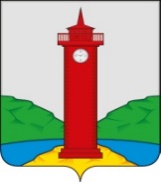        РОССИЙСКАЯ ФЕДЕРАЦИЯ
     САМАРСКАЯ ОБЛАСТЬ     МУНИЦИПАЛЬНЫЙ РАЙОН Волжский   СОБРАНИЕ ПРЕДСТАВИТЕЛЕЙ СЕЛЬСКОГО ПОСЕЛЕНИЯ         КУРУМОЧ         ТРЕТЬЕГО СОЗЫВА       РЕШЕНИЕ     «14» декабря  .                                                                   № 83/1/22Об отмене Решения Собрания представителей сельского поселения Курумоч муниципального района Волжский Самарской области от 10 августа 2007г № 46 Положение об архиве администрации сельского поселения Курумоч муниципального района Волжский Самарской области    Руководствуясь Федеральным законом от 06.10.2003 № 131 – ФЗ «Об общих принципах организации местного самоуправления   в Российской Федерации» и Уставом сельского поселения Курумоч муниципального района Волжский Самарской области в связи с упорядочиванием архивной документации Собрание представителей сельского поселения Курумоч муниципального района Волжский самарской области РЕШИЛО:Отменить решение Собрания представителей сельского поселения Курумоч муниципального района Волжский Самарской области от 10 августа 2007г № 46 Положение об архиве администрации сельского поселения Курумоч муниципального района Волжский Самарской области.Опубликовать настоящее решение на официальном сайте телекоммуникационной сети Интернет: sp- kurumoch.ru.Настоящее решение вступает в силу после его официального опубликования.          Глава сельского поселения Курумоч 	                     О.Л. Катынский         Председатель Собрания представителей                  Л.В. Богословская         сельского поселения Курумоч 